Running Head: USING THE VIGENÈRE CIPHERCryptography: Using the Vigenère CipherJered McClureWalden UniversityCryptography: Using the Vigenère CipherUsing the Vigenère Tableau encryption scheme with a keyword of KEYWORD, encrypt the following message:IS INFORMATION SECURITY ESSENTIAL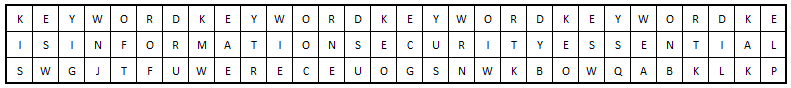 SW GJTFUWERECE UOGSNWKB OWQABKLKPAfter encrypting the message, decrypt the following message, using KEYWORD as the keyword:YRJUW WWRIG JTFUW ERECE LCMKL CIWKR R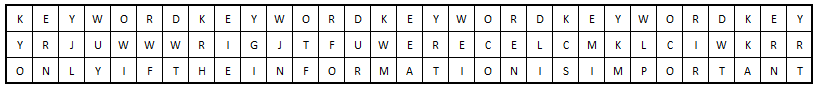 ONLY IF THE INFORMATION IS IMPORTANTReferenceDhillon, G. (2007). Principles of Information Systems Security: Text and Cases. John Wiley & Sons, Inc.KEYWORDKEYWORDKEYWORDKEYWORDKEISINFORMATIONSECURITYESSENTIALSWGJTFUWERECEUOGSNWKBOWQABKLKPKEYWORDKEYWORDKEYWORDKEYWORDKEYYRJUWWWRIGJTFUWERECELCMKLCIWKRRONLYIFTHEINFORMATIONISIMPORTANT